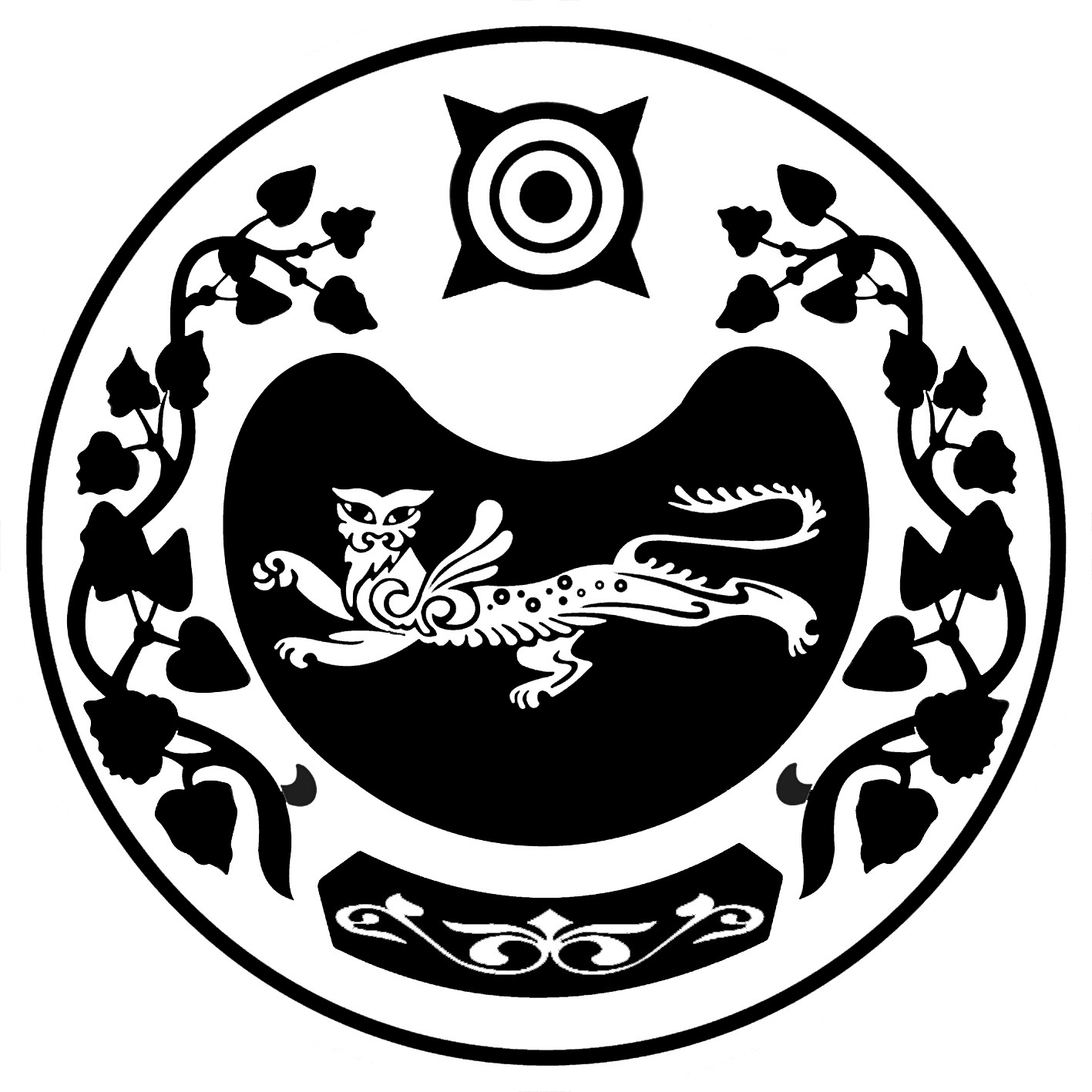                                                       ПОСТАНОВЛЕНИЕ                                              от     21.11.2023 г.       №  737 -пс. КалининоО мерах по обеспечению безопасностинаселения на водоемах на территории              Калининского сельсовета в зимний период 2023-2024 годов.           В соответствии с Федеральным Законом от 21.12.1994 г. № 68 «О защите населения и территорий от чрезвычайных ситуаций природного и техногенного характера» (с последующими изменениями), Федеральным законом от 06.10.2003 г. № 131-ФЗ «Об общих принципах организации местного самоуправления в Российской Федерации» (с последующими изменениями), Правилами охраны жизни людей на воде в Республике Хакасия, утвержденными постановлением Правительства Республики Хакасия от 15.06.2006 г. № 166 (с последующими изменениями), Уставом муниципального образования Калининский сельсовет Усть-Абаканского района Республики Хакасия  администрация Калининского сельсовета ПОСТАНОВЛЯЕТ:1. Назначить ответственным должностным лицом за обеспечение безопасности людей на водных объектах, расположенных на территории Калининского сельсовета главного специалиста — Гаранину Алину Сергеевну.2. Разместить на водоемах, расположенных на территории Калининского сельсовета аншлаги, запрещающие выход людей  и выезд автотранспорта на лед.3. Проводить информирование населения  по средствам массовой информации о мерах безопасности на льду.4. Настоящее постановление опубликовать на официальном сайте администрации Калининский сельсовет.5. Контроль за исполнение данного постановления оставляю за собой.       Глава Калининского сельсовета                                                       Сажин И.А.РОССИЯ ФЕДЕРАЦИЯЗЫХАКАС РЕСПУБЛИКААFБАН ПИЛТIРI  АЙMAATAЗOБА ПИЛТIРI ААЛ  ЧÖБIHIҢYCTAF ПACTAAРОССИЙСКАЯ ФЕДЕРАЦИЯРЕСПУБЛИКА ХАКАСИЯУСТЬ-АБАКАНСКИЙ РАЙОНАДМИНИСТРАЦИЯКАЛИНИНСКОГО СЕЛЬСОВЕТА